f(x) = |x| − 1f(−x) = |−x| − 1= |x| − 1 = f(x)Simétrica respecto al eje de ordenadas: Función par.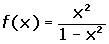 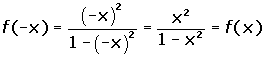 Simétrica respecto al eje de ordenadas: Función par.